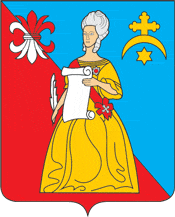 Калужская областьЖуковский районАДМИНИСТРАЦИЯгородского поселения «Город Кременки»ПОСТАНОВЛЕНИЕ«О внесении изменений в состав комиссии Приложение № 2 к постановлению администрации городского поселения «Город Кременки» от 28.12.2021 № 136-п «Об образовании комиссии по предупреждению и ликвидации чрезвычайных ситуаций и обеспечению пожарной безопасности городского поселения «Город Кременки»»          18.09.2023                                                                                                                        № 105-пВ связи с произошедшими кадровыми изменениями администрация городского поселения «Город Кременки» ПОСТАНОВЛЯЕТ:1. Внести изменения в состав комиссии Приложение № 2 к постановлению администрации ГП «Город Кременки» от 28.12.2021 № 136-п «Об образовании комиссии по предупреждению и ликвидации чрезвычайных ситуаций и обеспечению пожарной безопаности городского поселения «Город Кременки»», изложив его в новой редакции (прилагается).2. Настоящее постановление обнародовать и разместить на официальном сайте администрации ГП «Город Кременки» в сети интернет.3. Настоящее постановление вступает в силу после его обнародования.4. Контроль за исполнением настоящего постановления оставляю за собой.Врип Главы администрации 	           Л.А. ЩукинСогласовано: Зам.главы администрации                                                                    Г.Л. ФедоровВедущий эксперт поправовым вопросам                                                                               Я.Б. ГамоваИсп.: вед.эксперт ГО и ЧС                                                                             Л.Ф. Головушкина           58-695Рассылка:в Дело –   1 экз. Прокуратура-1 экз.Федорову Г.Л. – 1экз.ООО « ГК Жилищник» - 1 экз.УМП «Жилищник» - 1 экз.МУП «Благоустройство» - 1 экз.отделения полиции (для обслуживания территории г.Кременки)- 1 экз.УМП «Водоканал»- 1 экз.ПСЧ-52- 1 экз.УМП «Общий дом» - 1экз.ГБУЗ «Городская поликлиника ГП «Город Кременки» - 1 экз.Приложение №2к постановлению администрацииГП «Город Кременки»от 18.09.2023 года № 105-пСОСТАВ Комиссии по предупреждению и ликвидации чрезвычайных ситуаций и обеспечению пожарной безопасности городского поселения «Город Кременки»Председатель комиссииПредседатель комиссииЩукин Лев АнатольевичВрип Главы администрацииТел.58-755Заместитель председателя комиссииЗаместитель председателя комиссииФедоров Геннадий Леонидовичзам. Главы администрации ГП «Город Кременки»- начальник отдела экономического развития и управления муниципальным имуществом Тел.50-180Секретарь комиссииСекретарь комиссииГоловушкина Любовь ФанисовнаВедущий эксперт по общественной безопасности, ГО и ЧС администрацииТел.58-695Члены комиссииЧлены комиссииКормилицын Николай АлексеевичУправляющий ООО « ГК Жилищник» Тел.25-143 (по согласованию)Безнащук Дмитрий ЕвгеньевичДиректору УМП «Жилищник»Тел.58-392Шумаков Сергей НиколаевичДиректор МУП «Благоустройство»Тел.59-095Кургеев Николай НиколаевичДиректор УМП «Водоканал»Тел.50-203Рогов Сергей АлексеевичИ.о. Начальника отделения полиции (для обслуживания территории г.Кременки)Тел.58-133 (по согласованию)Русинов Алексей ЮрьевичНачальник ПСЧ-52Тел.58-001, 58-142 (по согласованию)Фураев Диана АндреевнаГлавный врач ГБУЗ «Городская поликлиника ГП «Город Кременки»Тел.25-000 (по согласованию)   Королев Сергей КонстантиновичДиректор УМП «Общий дом»Тел.25-990